Publicado en Madrid el 30/01/2023 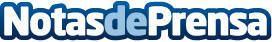 Yunbit SGA, innovación y automatización óptimasYunbit SGA, un módulo de la plataforma Yunbit Business Cloud totalmente integrado; toda la gestión del negocio mediante un único punto de acceso webDatos de contacto:María Cumplido+34679109380Nota de prensa publicada en: https://www.notasdeprensa.es/yunbit-sga-innovacion-y-automatizacion-optimas Categorias: Emprendedores Logística E-Commerce Software http://www.notasdeprensa.es